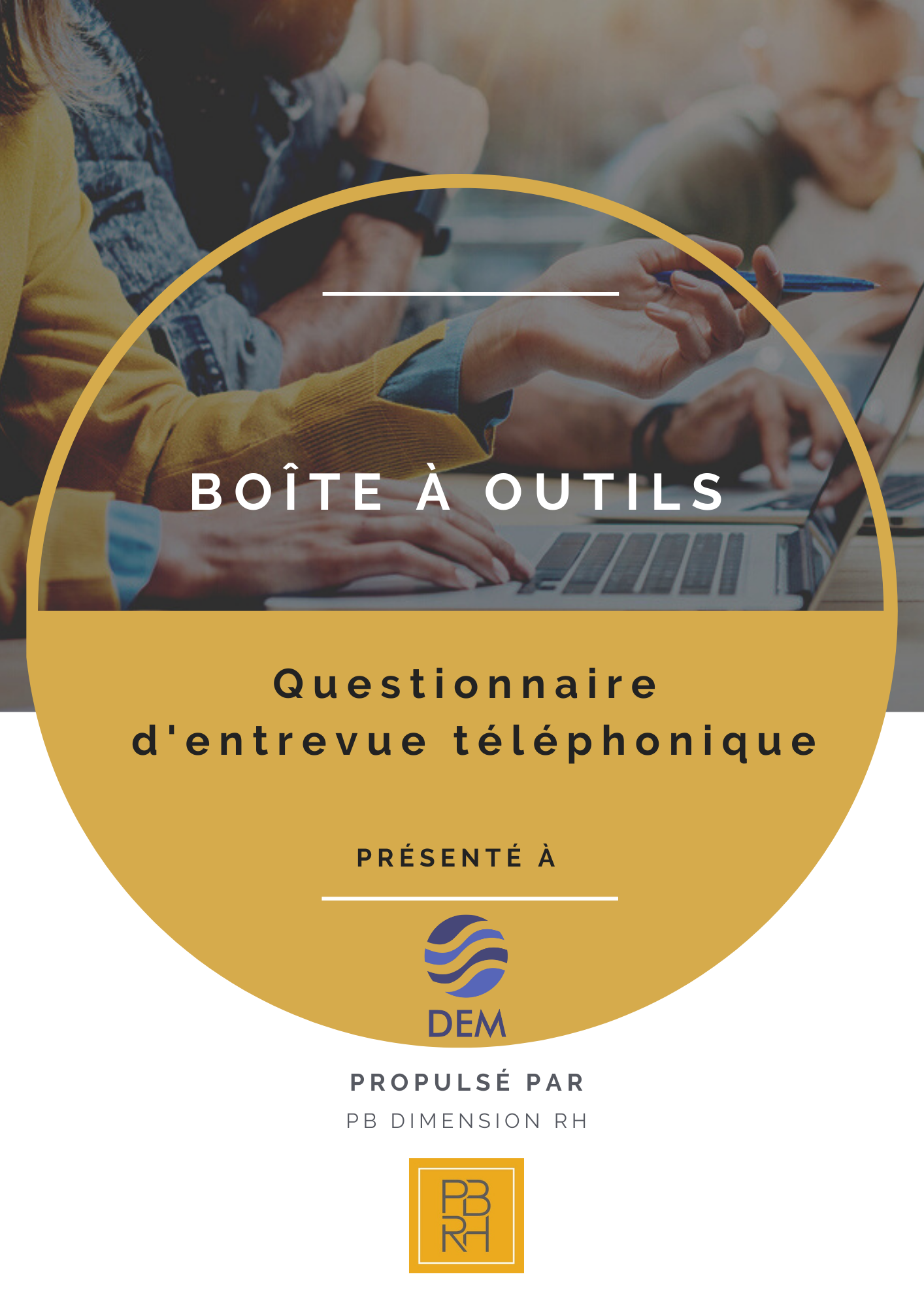 Questionnaire d’entrevue téléphoniqueConsignes pour le début de l’entrevue :Présentez-vous et demandez au candidat s’il est disponible pour un entretien d’une dizaine de minutes environ;Établissez le contact, mettez le candidat en confiance pour qu’il s’exprime ouvertement.ENTREVUE TÉLÉPHONIQUE	Occupez-vous un emploi présentement?Si oui, pourquoi désirez-vous quitter votre emploi?Préavis de fin d’emploi à donner à votre actuel employeur?Qu’est-ce qui vous a incité à appliquer sur ce poste?Que connaissez-vous de notre entreprise?Quels sont vos expériences, formations, compétences et/ou intérêts qui font en sorte que vous seriez un bon candidat pour ce poste?Que pensez-vous du télétravail?Parlez-vous aisément français et anglais?Parlez-moi de vos compétences avec les outils informatiques et technologiques?Avez-vous un permis de conduire valide?Au niveau salarial, quel salaire ferait en sorte qu’au-dessus de ce montant, vous considèreriez une offre de notre part et qu’en deçà de montant, cela n’en vaudrait pas la peine?Advenant le cas que nous désirerions poursuivre avec votre candidature, quelles seraient vos disponibilités pour une entrevue ?Avez-vous des questions ?Consignes pour la fin de l’entrevue :1) Expliquez au candidat la suite du processus de sélection;2) Remercier le candidat d’avoir pris le temps de vous répondre;NOTES DE L’INTERVIEWER	NOM DE L’ENTREPRISETITRE DU POSTEINTERVIEWERNOM DU CANDIDATDATE-HEURE